Tuesday 12th March 2019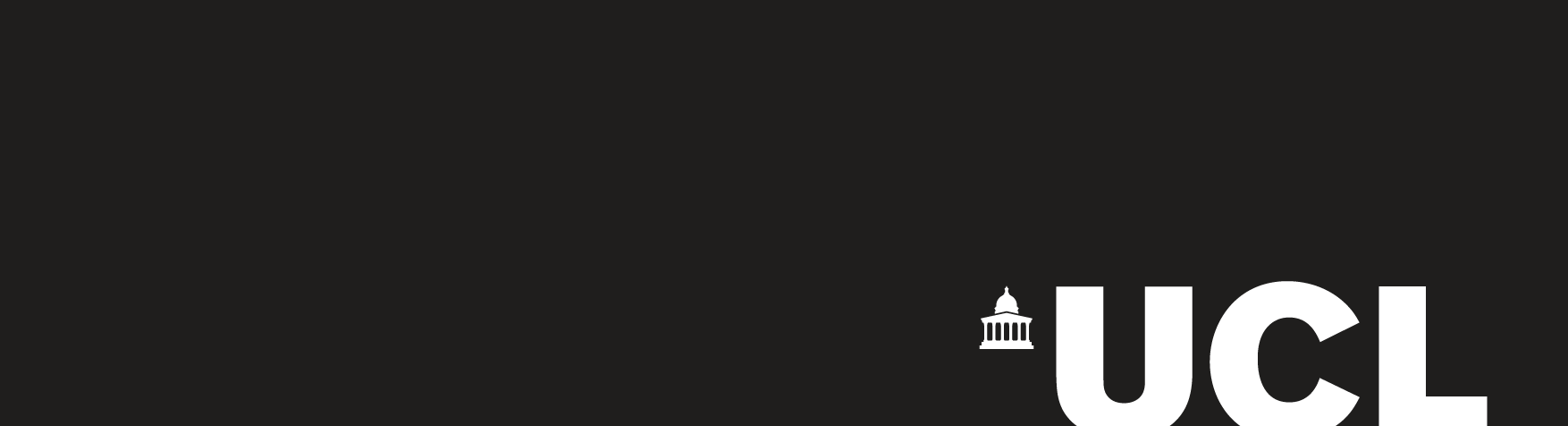 5.30 – 6.30 pmThe Haldane Room, North Cloisters, Wilkins BuildingLES DELICES DE LA SOLITUDE AND OTHER DELIGHTS********************************************* Michel Corrette (1707-95)		Sonata in D minor for cello and basso continuo, Op.20 No.2, from Les délices de la solitude (1738)i. Allegro          ii. Aria I – Aria II – Aria I  	  iii. Allegro staccatoLucie-Hannah Grange-François – cello		Tabitha Tuckett – cello _________Johann Sebastian Bach (1685-1750)		Sonata No.1 in G major for viola da gamba and cembalo, BWV 1027 (1730-1740s)i. Adagio	ii. Allegro ma non tanto	iii. Andante	iv. Allegro moderatoTabitha Tuckett – cello		Philip Pilkington – piano__________Joseph Haydn (1732-1809)		String Quartet in E flat major, Op.76 No.6  (1796-7)i. Allegretto	ii. Fantasia - Adagio	iii. Minuet - Presto	iv. Allegro spirituosoRupert Bawden – violin 1	Alex Dior – violin 2	Peter Wall – viola	Norman Starritt – cello__________Frédéric Chopin (1810-49)		Ballade No.3 in Ab major, Op.47 (1841)Philip Pilkington – piano********************************************Entry is free and open to the general public as well as those working and studying at UCL & associated institutions.  The next concert will take place on Tuesday 30 April at 5.30 pm in the Haldane Room.For full details of the Chamber Music Club’s activities and to apply for membership please visit: www.ucl.ac.uk/chamber-music